МИНИСТЕРСТВО ОБРАЗОВАНИЯ, НАУКИ И МОЛОДЕЖНОЙ ПОЛИТИКИ КРАСНОДАРСКОГО КРАЯПРИКАЗ от3380г. КраснодарОб утверждении Порядка проведения и проверки итогового сочинения (изложения) в Краснодарском краеВ соответствии с приказом Министерства просвещения Российской Федерации и Федеральной службы по надзору в сфере образования и науки от 7 ноября 2018 г. № 190/1512 «Об утверждении Порядка проведения государственной итоговой аттестации по образовательным программам среднего общего образования», приказом Федеральной службы по надзору в сфере образования и науки от 18 июня 2018 г. № 831 «Об утверждении требований к составу и формату сведений, вносимых и передаваемых в процессе репликации в федеральную информационную систему обеспечения проведения государственной итоговой аттестации обучающихся, освоивших основные образовательные программы основного общего и среднего общего образования, и приема граждан в образовательные организации для получения среднего профессионального и высшего образования и региональные информационные системы обеспечения проведения государственной итоговой аттестации обучающихся, освоивших основные образовательные программы основного общего и среднего общего образования, а также к срокам внесения и передачи в процессе репликации сведений в указанные информационные системы» п р и к а з ы в а ю:Утвердить Порядок проведения и проверки итогового сочинения (изложения) в Краснодарском крае согласно приложению к настоящему приказу.Признать утратившим силу приказ министерства образования, науки и молодежной политики Краснодарского края от 31 января 2019 г. -У9 315 «Об утверждении Порядка проведения и проверки итогового сочинения (изложения) в Краснодарском крае».З. Отделу правового обеспечения, государственной службы и кадров (Денисова О. Г.) обеспечить размещение настоящего приказа на официальном сайте администрации Краснодарского края в информационнотелекоммуникационной сети «Интернет» и направление настоящего приказа на официальный интернет-портал правовой информации (www.pravo.gov.ru).Ведущему консультанту отдела правового обеспечения, государственной службы и кадров Шкуратовой И.А. в 7-дневный срок после принятия настоящего приказа направить копию в Управление Министерства юстиции 2Российской Федерации по Краснодарскому краю.Контроль за выполнением настоящего приказа оставляю за собой.Приказ вступает в силу со дня его подписания.Первый заместитель министра		СВ. Пронько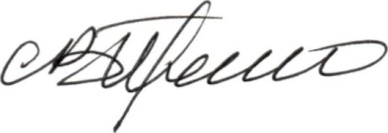 ПриложениеУТВЕРЖДЕН приказом министерства образования, науки и молодежной политики Краснодарского края от 09 Н. 2-0243380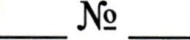 ПОРЯДОК проведения и проверки итогового сочинения (изложения) в Краснодарском краеОбщие положенияПорядок проведения и проверки итогового сочинения (изложения) в Краснодарском крае разработан в соответствии с требованиями действующих нормативных правовых актов по проведению государственной итоговой аттестации по образовательным программам среднего общего образования (далее — гид).Организация проведения итогового сочинения (изложения)Проведение итогового сочинения (изложения) в Краснодарском крае организует министерство образования, науки и молодежной политики Краснодарского края (далее — министерство).Организационно-технологическое обеспечение итогового сочинения (изложения) осуществляет государственное казенное учреждение Краснодарского края Центр оценки качества образования (далее — ГКУ КК ЦОКО), на которое возложены функции регионального центра обработки информации (далее - РЦОИ).Организационно-методическое обеспечение итогового сочинения (изложения) осуществляет государственное бюджетное образовательное учреждение дополнительного профессионального образования «Институт развития образования» Краснодарского края.Обеспечение условий проведения итогового сочинения (изложения) в муниципальных образованиях и общеобразовательных организациях (далее — 00) осуществляют ответственные, назначенные руководителями муниципальных органов управления образованием (далее — МОУО) и 00 соответственно.Обеспечение условий проведения итогового сочинения (изложения) для участников с ограниченными возможностями здоровья (далее — ОШ), детей-инвалидов и инвалидов, в том числе проведение итогового сочинения (изложения) на дому, осуществляют 00.2З. Организация проведения и проверки итогового сочинения (изложения)Министерство организует проведение итогового сочинения (изложения), в том числе:определяет места регистрации на итоговое сочинение (изложение) для выпускников прошлых лет, обучающихся по образовательным программам среднего профессионального образования, не имеющих среднего общего образования, обучающихся, получающих среднее общее образование в иностранных образовательных организациях (далее — участники ЕГЭ); определяет места проведения итогового сочинения (изложения); создает комиссию по проведению итогового сочинения (изложения) в местах, определенных министерством; создает комиссию по проверке итогового сочинения (изложения) в местах, определенных министерством; создает комиссию по перепроверке и повторной проверке отдельных сочинений (изложений) на региональном уровне (результаты перепроверки (повторной проверки) оформляются протоколами комиссии по перепроверке и повторной проверке и считаются окончательными); принимает решение о перепроверке отдельных сочинений (изложений) на региональном уровне; принимает решение о повторной проверке итогового сочинения (изложения); определяет места, порядок и сроки хранения, уничтожения оригиналов бланков итогового сочинения (изложения).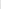 МОУО организуют проведение и проверку итогового сочинения (изложения) на муниципальном уровне, в том числе:регистрируют заявления на участие в итоговом сочинение (изложении) участников ЕГЭ; направляют сведения об участниках итогового сочинения (изложения) (далее — участники), зарегистрировавшихся на итоговое сочинение (изложение), в РЦОИ не позднее чем за две недели до даты проведения итогового сочинения (изложения); обеспечивают отбор и подготовку специалистов, привлекаемых к проведению итогового сочинения (изложения) в соответствии с установленными требованиями; обеспечивают отбор и подготовку специалистов, привлекаемых к проверке и оцениванию итогового сочинения (изложения); направляют в министерство предложения по персональному составу комиссий по проведению итогового сочинения (изложения) в местах проведения итогового сочинения (изложения), определенных министерством; направляют в министерство предложения по персональному составу комиссий по проверке итогового сочинения (изложения) в местах проведения итогового сочинения (изложения), определенных министерством; назначают лицо, ответственное за организацию и проведение проверки(далее — ответственное лицо);Зназначают уполномоченное лицо (уполномоченных лиц), осуществляющее перенос результатов проверки итогового сочинения (изложения) по каждому критерию («зачет»/«незачет») из копий бланков регистрации в оригиналы; создают комиссии по проведению итогового сочинения (изложения) в 00, создают комиссию по проверке итогового сочинения (изложения) в 00(далее — комиссия по проверке); определяет место (места) проверки итогового сочинения (изложения); организуют проверку и оценивание итогового сочинения (изложения) в местах проверки; направляют в ГКУ КК ЦОКО заявления о повторной проверке итогового сочинения (изложения) в течение 1 календарного дня после получения их из 00; регистрируют граждан, желающих участвовать в качестве независимых наблюдателей при проведении итогового сочинения (изложения); проводят обучение граждан, желающих участвовать в качестве независимых наблюдателей при проведении итогового сочинения (изложения).В состав комиссии по проведению итогового сочинения (изложения) должны входить не менее трех работников 00, не являющихся специалистами по русскому языку и литературе и учителями участников в текущем учебном году, прошедшие подготовку на муниципальном уровне.В состав комиссии по проверке должны входить не менее трех педагогических работников, являющихся специалистами по русскому языку и литературе, не обучающих участников в текущем учебном году, прошедшие подготовку на муниципальном уровне.В состав комиссии по проверке не могут входить близкие родственники участников итогового сочинения (изложения)3.3. 00 организуют проведение итогового сочинения (изложения) на уровне 00, в том числе:регистрируют заявления обучающихся 1 1 (12) классов и экстернов (далее вместе — обучающиеся); направляют в МОУО предложения по персональному составу комиссии по проведению итогового сочинения (изложения) в 00 и местах, определенных министерством (по запросу из МОУО); направляют в МОУО предложения по персональному составу комиссии по проверке итогового сочинения (изложения) в 00 и местах, определенных министерством (по запросу из МОУО); предоставляют сведения об обучающихся, зарегистрировавшихся на итоговое сочинение (изложение), в МОУО не позднее чем за две недели до даты проведения итогового сочинения (изложения); обеспечивают техническую поддержку проведения итогового сочинения (изложения), в том числе систем видеонаблюдения и видеозаписи (при наличии); получают темы сочинений (тексты изложений) и обеспечивают инфор-4мационную безопасность получения; обеспечивают участников орфографическими словарями при проведении итогового сочинения или орфографическими и толковыми словарями при проведении итогового изложения; направляют членов комиссии по проверке в место проверки; принимают заявления о повторной проверке от обучающихся, получивших «незачет» повторно в день ознакомления с результатами итогового сочинения (изложения) до 18.00 часов; передают заявления о повторной проверке ответственному лицу на следующий день после ознакомления с результатами итогового сочинения (изложения).Регистрация и учет участников итогового сочиненияРегистрация и учет на сдачу итогового сочинения (изложения):обучающихся 00 осуществляется в 00, в которой они осваивают образовательные программы среднего общего образования; экстернов — в общеобразовательных организациях по выбору экстернов; лиц со справкой об обучении — в организациях, осуществляющих образовательную деятельность, в которых указанные лица восстанавливаются на срок, необходимый для прохождения ГИА (при подаче заявления такие лица предъявляют справку об обучении по образцу, самостоятельно устанавливаемому организацией, осуществляющей образовательную деятельность); участников ЕГЭ — в местах регистрации, определенных министерством.Обучающиеся, экстерны, участники ЕГЭ с ограниченными возможностями здоровья (далее — ОВЗ) при подаче заявления на участие в итоговом сочинении (изложении) предъявляют копию рекомендаций психолого-медикопедагогической комиссии, а обучающиеся, экстерны, участники ЕГЭ — детиинвалиды и инвалиды — оригинал или заверенную копию справки, подтверждающей инвалидность.Для обучающихся по образовательным программам среднего общего образования в специальных учебно-воспитательных учреждениях закрытого типа, а также в учреждениях, исполняющих наказание в виде лишения свободы, руководитель общеобразовательной организации предоставляет на каждого обучающегося копию заявления на участие в итоговом сочинении (изложении) и копию приказа о зачислении в общеобразовательную организацию.Участники ЕГЭ определяют самостоятельно дату участия в итоговом сочинении (изложении) из дат, установленных федеральными документами.Обучающиеся, экстерны, участники ЕГЭ в заявлении на участие в итоговом сочинении (изложении) указывают дату подачи заявления и ставят подпись.РЦОИ осуществляет обработку сведений об участниках и формирование, ведение, эксплуатацию региональной информационной системы, взаимодействие с федеральной информационной системой.5Организация информированияМОУО под подпись информируют:участников ЕГЭ, их родителей (законных представителей): о местах и сроках проведения итогового сочинения (изложения); о времени и месте ознакомления с результатами итогового сочинения (изложения); о порядке проведения итогового сочинения (изложения) в Краснодарском крае; о ведении во время проведения итогового сочинения (изложения) видеозаписи (при наличии); об основаниях для удаления с итогового сочинения (изложения); об организации перепроверки отдельных сочинений (изложений);специалистов, привлекаемых к проведению и проверке итогового сочинения (изложения), о действующих документах, регламентирующих организацию и проведение итогового сочинения (изложения).5.2. 00 под подпись информируют:обучающихся 1 1 (12) классов и экстернов (далее вместе — обучающиеся), их родителей (законных представителей):о местах и сроках проведения итогового сочинения (изложения); о времени и месте ознакомления с результатами итогового сочинения (изложения); о порядке проведения итогового сочинения (изложения) в Краснодарском крае; о ведении во время проведения итогового сочинения (изложения) видеозаписи (при наличии); об основаниях для удаления с итогового сочинения (изложения); об организации перепроверки отдельных сочинений (изложений);специалистов, привлекаемых к проведению и проверке итогового сочинения (изложения), о действующих документах, регламентирующих организацию и проведение итогового сочинения (изложения).5.3. МОУО и 00 проводят информационно-разъяснительную работу с участниками по процедуре итогового сочинения (изложения), в том числе: оформляют информационные стенды; ведут разделы на информационных сайтах; организуют работу телефонов «горячей линии»; проводят собрания с обучающимися и их родителями (законными представителями).6. Проведение итогового сочинения (изложения)6.1. Проведение итогового сочинения (изложения) в 00 и местах, определенных министерством, обеспечивает комиссия по проведению.6.1.1. Руководитель комиссии по проведению — руководитель (замести-6тель руководителя) 00:не позднее, чем за день до проведения итогового сочинения (изложения):проверяет готовность помещений и работоспособность технических средств для проведения итогового сочинения (изложения), в том числе систем видеонаблюдения и видеозаписи; дает указание техническому специалисту в месте проведения итогового сочинения (изложения) распечатать бланки итогового сочинения (изложения) и отчетные формы для проведения итогового сочинения (изложения) не позднее чем за день до проведения итогового сочинения (изложения); контролирует процесс печати бланков итогового сочинения (изложения) и отчетных форм для проведения итогового сочинения (изложения); принимает от технического специалиста в месте проведения итогового сочинения (изложения) бланки итогового сочинения (изложения) и отчетные формы для проведения итогового сочинения (изложения); организует ответственное хранение бланков итогового сочинения (изложения) и отчетных форм для проведения итогового сочинения (изложения) в сейфе, находящемся в кабинете руководителя комиссии по проведению, с соблюдением требований информационной безопасности;за один календарный день до дня проведения итогового сочинения (изложения):распределяет участников по аудиториям в произвольном порядке (участники итогового изложения, которым текст для изложения выдается для чтения на 40 минут, должны быть распределены в отдельный учебный кабинет); распределяет членов комиссии по проведению по рабочим местам; З) в день проведения итогового сочинения (изложения):проводит инструктаж с организаторами и техническими специалистами об их обязанностях, знакомит организаторов с их распределением по помещениям не ранее 8.15 часов по местному времени; организует выдачу организаторам в аудитории комплектов тем итогового сочинения (текстов изложений), бланков и форм не ранее 9.45 часов по местному времени; организует вход и размещение в аудиториях участников итогового сочинения (изложения) не позднее 9.40 часов по местному времени; обеспечивает исполнение организаторами и техническими специалистами возложенных на них обязанностей; осуществляет контроль за проведением итогового сочинения (изложения) и оперативно ликвидирует возникающие затруднения; обеспечивает информационную безопасность процедуры проведения итогового сочинения (изложения); принимает решение об удалении участника в случае нарушения им установленных требований; оформляет документы, предусмотренные процедурой проведения итогового сочинения (изложения); организует сбор бланков из аудиторий;7организует копирование регистрационных бланков и бланков записей; передает оригиналы и копии регистрационных бланков и бланков записей итогового сочинения (изложения) ответственному лицу в месте проверки итогового сочинения (изложения).6.1.2. Члены комиссии по проведению — организаторы, обеспечивающие соблюдение порядка проведения итогового сочинения (изложения) в 00 (местах, определенных министерством), осуществляют контроль за передвижением и поведением лиц, находящихся в 00 (местах, определенных министерством).6.1.3. Члены комиссии по проведению — организаторы, обеспечивающие соблюдение порядка проведения итогового сочинения (изложения) в аудиториях (далее — организаторы) (во время проведения итогового сочинения (изложения) в учебном кабинете должны присутствовать не менее двух организаторов):проверяют готовность аудитории, в которую они распределены, к проведению итогового сочинения (изложения); получают, не ранее с 9.45 часов по местному времени, в помещении для руководителя комплекты тем сочинений (текстов изложений), бланки и формы, необходимые для проведения сочинения (изложения) в аудитории, инструкции для участников итогового сочинения (изложения); проводят, не ранее 9.50 часов по местному времени, с участниками первую часть инструктажа о порядке проведения итогового сочинения (изложения), в том числе о случаях удаления с итогового сочинения (изложения), правилах оформления, продолжительности выполнения, времени и месте ознакомления с результатами, а также о том, что записи на листах бумаги для черновиков не обрабатываются и не проверяются; выдают участникам бланки регистрации, бланки записи, дополнительные бланки записи (по запросу участника), листы бумаги для черновиков, орфографические словари (для участников итогового сочинения) или орфографические и толковые словари (для участников итогового изложения), инструкции для участников; проводят, не ранее 10.00 часов по местному времени, с участниками вторую часть инструктажа, в которой знакомят участников с темами итогового сочинения (текстами изложения) (содержательное комментирование тем итогового сочинения и текстов для итогового изложения запрещено) и правилами заполнения регистрационных полей бланков; проверяют правильность заполнения участниками регистрационных полей бланков, в том числе проверяют бланк регистрации и бланки записи каждого участника на корректность вписанного участником кода работы (должен совпадать с кодом работы на бланке регистрации), номера темы итогового сочинения (текста для изложения); записывают на доске аудитории время начала и окончания выполнения итогового сочинения (изложения); находятся в аудитории в течение всего времени выполнения участниками итогового сочинения (изложения), следят за порядком в аудитории;8приглашают руководителя комиссии по проведению итогового сочинения (изложения) для удаления участника в случае нарушения участником установленных требований; выдают участникам дополнительные бланки записи и листы бумаги для черновиков; делают объявление участникам за тридцать и за пять минут до окончания выполнения сочинения (изложения) о скором его завершении и о необходимости переноса текста из черновиков в бланки записи (в том числе в дополнительные бланки записи); делают объявление участникам по истечении времени выполнения сочинения (изложения) о его окончании; собирают бланки регистрации, бланки записи (дополнительные бланки записи), листы бумаги для черновиков у участников (участники, досрочно завершившие выполнение итогового сочинения (изложения), сдают бланки регистрации, бланки записи (дополнительные бланки записи), листы бумаги для черновиков и покидают 00, не дожидаясь его окончания); ставят прочерк «Ь на полях, оставшихся незаполненными, последнего бланка записи (последнего дополнительного бланка записи) участника; заполняют в бланках регистрации участников поле «Количество бланков» (вписывают количество бланков записи, которые были использованы участником, включая дополнительные бланки записи); заполняют соответствующие отчетные формы (участник проверяет данные, внесенные в ведомость, подтверждая их личной подписью); передают руководителю комиссии по проведению итогового сочинения (изложения) собранные бланки регистрации, бланки записи (дополнительные бланки записи), использованные черновики и листы бумаги для черновиков, а также отчетные формы.6.1.4. Член комиссии по проведению — технический специалист:не позднее, чем за день до проведения итогового сочинения (изложения):подготавливает и проводит проверку технических средств (ксерокс, сканер, компьютер с возможностью выхода в сеть «Интернет» и др.) в помещении для руководителя комиссии по проведению итогового сочинения (изложения); распечатывает, по указанию руководителя комиссии по проведению, бланки итогового сочинения (изложения) и отчетные формы для проведения итогового сочинения (изложения) в достаточном количестве, используя программное обеспечение, полученное из РЦОИ; передает руководителю комиссии по проведению распечатанные бланки итогового сочинения (изложения) и отчетные формы для проведения итогового сочинения (изложения);в день проведения итогового сочинения (изложения):получает темы сочинения (тексты изложения) и размножает их в необходимом количестве; оказывает техническую помощь руководителю и членам комиссии по проведению 9осуществляет копирование бланков регистрации и бланков записи (дополнительных бланков записи) после завершения итогового сочинения (изложения).Копирование бланков итогового сочинения (изложения) с внесенной в бланк регистрации отметкой «Х» в поле «Не закончил» («Удален»), подтвержденной подписью члена комиссии по проведению итогового сочинения (изложения), не производится, проверка таких сочинений (изложений) не осуществляется.6.1.5. Член комиссии по проведению — ассистент:оказывает техническую помощь в части передвижения по месту проведения итогового сочинения (изложения), ориентации (в том числе помогают им занять рабочее место в учебном кабинете) и получении информации (не относящейся к содержанию и выполнению итогового сочинения (изложения); оказывает техническую помощь в обеспечении коммуникации (с руководителем образовательной организации, членами комиссии по проведению итогового сочинения (изложения), в том числе с использованием коммуникативных устройств, средств альтернативной коммуникации (за исключением средств связи, фото-, аудио- и видеоаппаратуры); оказывает помощь в использовании технических средств, необходимых для выполнения заданий, технических средств (изделий) реабилитации и обучения; оказывает помощь в ведении записей, чтении (оказывают помощь в фиксации положения тела, ручки в кисти рук»; помогает при оформлении регистрационных полей бланков итогового сочинения (изложения), приведении в порядок рабочего места и подготовке необходимых принадлежностей; помогает при фиксации строки/абзаца (для обучающихся с нарушением опорно-двигательного аппарата); переносит итоговое сочинение (изложение) в бланки итогового сочинения (изложения); оказывает техническую помощь при выполнении итогового сочинения (изложения) на компьютере (настройка на экране, изменение (увеличение) шрифта и др.); вызывает медперсонал (при необходимости).6.2. Копирование бланков итогового сочинения (изложения) при нехватке распечатанных бланков итогового сочинения (изложения) запрещено, так как бланки имеют уникальный код работы.6.3. Темы итогового сочинения размещаются не ранее 9.45 часов в день проведения итогового сочинения (изложения):на федеральном информационном ресурсе и на сайте ГКУ КК ЦОКО (gas.kubannet.ru).6.4. Тексты итогового изложения размещаются министерством в день проведения итогового изложения не ранее 9.30 часов в «личных кабинетах» руководителей 00.6.5. Итоговое сочинение (изложение) проводится в 00, в которых обуча-10ющиеся осваивают образовательные программы среднего общего образования, и (или) в местах, определенных министерством.6.5.1. Для участников с ОВЗ, детей-инвалидов и инвалидов итоговое сочинение (изложение) может быть организовано на дому. Основанием для организации итогового сочинения (изложения) на дому является заключение медицинской организации и рекомендации психолого-медико-педагогической комиссии.6.5.2. Для участников с ОВЗ, детей-инвалидов и инвалидов итоговое сочинение (изложение) может проводиться в устной форме по их желанию и при наличии соответствующих медицинских показаний.6.6. До входа в место проведения итогового сочинения (изложения) выделяются места для хранения личных вещей участников и места для хранения личных вещей членов комиссии по проведению (организаторов и технического специалиста), независимых наблюдателей и представителей средств массовой информации.6.7. В месте проведения итогового сочинения (изложения) выделяется помещение для медицинских работников в зоне написания итогового сочинения (изложения). В день проведения итогового сочинения (изложения) медицинский работник должен присутствовать в месте написания итогового сочинения (изложения) с 9.00 часов до выхода последнего участника.6.8. В день проведения итогового сочинения (изложения) в месте проведения итогового сочинения (изложения) могут присутствовать: независимые наблюдатели; представители средств массовой информации; должностные лица Рособрнадзора и (или) министерства.6.9. Участники, члены комиссии по проведению (организаторы, технические специалисты и ассистенты), медицинские работники, независимые наблюдатели и представители средств массовой информации оставляют личные вещи, включая и средства связи в местах хранения личных вещей до входа в место проведения итогового сочинения (изложения).6.10. Руководитель комиссии по проведению, должностные лица Рособрнадзора и министерства оставляют личные вещи в помещении для руководителя комиссии по проведению. Использовать средства связи разрешается только в связи со служебной необходимостью и только в помещении для руководителя комиссии по проведению.6.11. Продолжительность написания итогового сочинения (изложения) составляет З часа 55 минут (235 минут).Для участников итогового сочинения (изложения) с ОВЗ, детейинвалидов и инвалидов продолжительность написания итогового сочинения (изложения) увеличивается на 1,5 часа. При продолжительности итогового сочинения (изложения) четыре часа и более организуется питание участников итогового сочинения (изложения) и перерывы для проведения необходимых лечебных и профилактических процедур.6.12. Порядок организации питания и перерывов.	6.12.1. В местах проведения 	выделяют-11ся помещения для организации питания и перерывов для проведения необходимых медико-профилактических процедур. Эти помещения должны соответствовать санитарным нормам и правилам и должны быть оснащены холодильником и электрическим чайником.6.12.2. Для организации питания участники с ОВЗ, дети-инвалиды и инвалиды могут принести продукты и до начала итогового сочинения (изложения) оставить их в помещении для организации питания и перерывов, помещая их в холодильник (при необходимости).6.12.3. Для осуществления питания и проведения необходимых медикопрофилактических процедур участники с ОВЗ, дети-инвалиды и инвалиды в сопровождении организатора, обеспечивающего соблюдение порядка проведения итогового сочинения (изложения) в 00, направляются в помещение для организации питания и перерывов для проведения необходимых медикопрофилактических процедур.6.12.4. Количество и продолжительность перерывов для питания и проведения необходимых медико-профилактических процедур участники с ОВЗ, дети-инвалиды и инвалиды определяют самостоятельно (с учетом рекомендаций психолого-медико-педагогической комиссии).6.13. 00, в которых проводится итоговое сочинение (изложение), должны соответствовать требованиям санитарно-эпидемиологических правил и нормативов, а также нормативных документов по проведению итогового сочинения (изложения).6.14. Работа 00 в день проведения итогового сочинения (изложения) осуществляется в штатном режиме.При входе в место проведения итогового сочинения (изложения) участники предъявляют документ, удостоверяющий личность.В случае отсутствия у обучающиеся, экстернов документов, удостоверяющих личность, допуск в место проведения итогового сочинения (изложения) осуществляется после составления руководителем комиссии по проведению или уполномоченным им лицом акта идентификации личности в свободной форме.В случае отсутствия у участников ЕГЭ документов, удостоверяющих личность, в место проведения итогового сочинения (изложения) такой участник ЕГЭ не допускается.Все личные вещи участники итогового сочинения (изложения) оставляют в отдельной аудитории, расположенной до входа в зону написания итогового сочинения (изложения).Во время проведения итогового сочинения (изложения) на рабочем столе участников, помимо бланка регистрации и бланков записи (дополнительных бланков записи), могут находиться:ручка (гелевая или капиллярная с чернилами черного цвета); документ, удостоверяющий личность; орфографический словарь для участников итогового сочинения (орфографический и толковый словари для участников итогового изложения), выданный (выданные) в аудитории;12листы бумаги для черновиков, выданные в аудитории; лекарства и питание (при необходимости); инструкция для участников итогового сочинения (изложения); специальные технические средства (для участников с ОВЗ, детейинвалидов, инвалидов) (при необходимости).В день проведения итогового сочинения (изложения) участникам запрещается иметь при себе средства связи, фото-, аудио- и видеоаппаратуру, справочные материалы, письменные заметки и иные средства хранения и передачи информации, собственные толковые и (или) орфографические словари.6.15. В случае если участник опоздал, он допускается к написанию итогового сочинения (изложения), при этом время окончания написания итогового сочинения (изложения) не продлевается. Повторный общий инструктаж для опоздавших участников не проводится. Организаторы предоставляют необходимую информацию для заполнения регистрационных полей бланков итогового сочинения (изложения).6.16. В случае если участник по состоянию здоровья или другим объективным причинам, подтвержденным документально, не может завершить написание итогового сочинения (изложения), он может покинуть место проведения итогового сочинения (изложения). Члены комиссии по проведению составляют «Акт о досрочном завершении написания итогового сочинения (изложения) по уважительным причинам» (форма ИС-08), вносят соответствующую отметку в форму ИС-05 «Ведомость проведения итогового сочинения (изложения) в учебном кабинете 00 (месте проведения)» (участник должен поставить свою подпись в указанной форме). В бланке регистрации указанного участника необходимо внести отметку «Х» в поле «Не закончил» для учета при организации проверки, а также для последующего допуска указанных участников к повторной сдаче итогового сочинения (изложения). Внесение отметки в поле «Не закончил» подтверждается подписью члена комиссии по проведению.6.17. В случае если участник нарушил установленные требования, он удаляется с итогового сочинения (изложения) руководителем и членом комиссии по проведению итогового сочинения (изложения). При этом руководитель комиссии по проведению составляет «Акт об удалении участника итогового сочинения (изложения)» (форма ИС-09), вносит соответствующую отметку в форму ИС-05 «Ведомость проведения итогового сочинения (изложения) в учебном кабинете 00 (месте проведения)» (участник должен поставить свою подпись в указанной форме). В бланке регистрации указанного участника необходимо внести отметку «Х» в поле «Удален». Внесение отметки в поле «Удален» подтверждается подписью члена комиссии по проведению.Проверка и оценивание итогового сочинения (изложения)МОУО организуют проверку и оценивание итогового сочинения (изложения) в местах проверки в помещениях, оснащенных средствами видеонаблюдения и видеозаписи, в соответствии с установленными требованиями и с соблюдением требований информационной безопасности:13Ответственное лицо:получает у руководителей комиссий по проведению итогового сочинения(изложения) оригиналы и копии регистрационных бланков и бланков записей (дополнительных бланков записи); размещает оригиналы и копии регистрационных бланков и бланков записей (дополнительных бланков записи) в месте (местах) проверки в зоне видимости камер на ответственное хранение, исключающее доступ посторонних лиц; передает руководителю комиссий по проверке итогового сочинения (изложения) копии регистрационных бланков и копии бланков записей (дополнительных бланков записи) для проверки и оценивания итоговых сочинений (изложений); получает у руководителя комиссий по проверке итогового сочинения (изложения) копии регистрационных бланков и копии бланков записей (дополнительных бланков записи) после проверки итоговых сочинений (изложений); организует копирование оригиналов бланков записей участников, получивших по итоговому сочинению (изложению) оценку «незачет» повторно; обеспечивает ответственное хранение, исключающее доступ посторонних лиц, копий бланков итогового сочинения (изложения) не менее месяца с момента его проведения и организует их уничтожение по истечении этого срока; доставляет оригиналы бланков итогового сочинения (изложения) участников итогового сочинения (изложения) с внесенными в них результатами проверки в РЦОИ для последующей обработки и хранения на следующий календарный день после завершения проверки; передает сведения в министерство и РЦОИ о наличии заявлений на повторную проверку работ участников, получивших по итоговому сочинению (изложению) оценку «незачет» повторно на следующий календарный день после поступления таких заявлений.Уполномоченное лицо (уполномоченные лица), назначенные приказом МОУО, переносит (переносят) результаты проверки по критериям оценивания («зачет»/«незачет») из копий бланков регистрации в оригиналы.7.1 З. Руководитель комиссии по проверке итогового сочинения (изложения):перед началом работы экспертов проводит инструктаж в соответствии с полученными критериями оценивания итогового сочинения (изложения) не менее 30 минут; выдает каждому эксперту материалы и средства для осуществления проверки итогового сочинения (изложения) (критерии оценивания, формы для заполнения, калькуляторы и т.д.); проводит повторное оперативное согласование подходов к оцениванию после проверки каждым экспертом первых итоговых сочинений (изложений) для уточнения и конкретизации согласованных подходов к оцениванию; ежедневно перед началом работы комиссии по проверке получает у уполномоченного лица копии регистрационных бланков и копии бланков записей;14распределяет копии бланков записей между экспертами, исключая возможность проверки экспертами работ обучающихся образовательной организации, в которой работает эксперт; в целях обеспечения согласованной работы экспертов может назначить из числа экспертов консультантов, к которым могут обращаться другие эксперты при возникновении затруднений при оценивании итоговых сочинений (изложений) (рабочие места консультирующих экспертов должны быть организованы в помещениях для работы комиссии по проверке итогового сочинения (изложения) таким образом, чтобы консультации не мешали работе других экспертов); в целях повышения уровня объективности оценивания может использовать рабочие места, оборудованные выходом в информационнотелекоммуникационную сеть «Интернет» для предоставления экспертам возможности уточнить и(или) проверить изложенные в итоговых сочинениях ссылки на литературные произведения и самостоятельность выполнения работы; организует проверку итоговых сочинений (изложений) и их оценивание в соответствии с критериями оценивания и согласованными в комиссии по проверке итогового сочинения (изложения) подходами к оцениванию в сроки, установленные федеральными нормативными документами; осуществляет консультирование экспертов по вопросам оценивания экзаменационных работ; ежедневно после завершения работы экспертной комиссии сдает копии регистрационных бланков и бланков записи (дополнительных бланков записи) уполномоченному лицу на ответственное хранение. 7.1 А. Члены Комиссии по проверке — эксперты:проверяют соблюдение участниками требования «Объем сочинения (изложения)»; осуществляют проверку соблюдения участниками требования «Самостоятельность написания итогового сочинения (изложения)»; проверяют и оценивают итоговые сочинения (изложения) в соответствии с требованиями федеральных документов (каждое сочинение (изложение) участников проверяется одним экспертом один раз); вносят результаты проверки итогового сочинения (изложения) в виде оценки «зачет»/«незачет» в копию бланка регистрации (в случае несоблюдения участником хотя бы одного из установленных требований в копии бланка регистрации необходимо заполнить соответствующее поле «незачет» и внести оценку «незачет» по всей работе в целом); осуществляют проверку, руководствуясь критериями оценивания; передают копии бланков итогового сочинения (изложения) участников руководителю комиссии по проверке итогового сочинения (изложения).7.1.5. Члены комиссии по проверке — технические специалисты:подготавливают и проводят проверку технических средств (ксероксы, сканер, компьютер с возможностью выхода в сеть «Интернет» и др.); оказывают техническую помощь руководителю и экспертам комиссии15по проверке.7.2. Порядок проведения повторной проверки.7.2.1. Обучающийся при получении повторного неудовлетворительного результата («незачет») за итоговое сочинение (изложение) может подать заявление руководителю 00 на повторную проверку сданного им итогового сочинения (изложения).Заявление подается в письменной форме в двух экземплярах в день объявления результатов итогового сочинения (изложения) до 18.00 часов по местному времени. Заявление удостоверяется подписью руководителя 00, один экземпляр передается обучающемуся, другой - уполномоченному лицу в день принятия заявления.7.22. Уполномоченное лицо передает заявление в министерство на следующий день после принятия заявления.7.23. Повторная проверка осуществляется комиссией по перепроверке и повторной проверке отдельных сочинений (изложений).7.24. Председатель комиссии по перепроверке и повторной проверке отдельных сочинений (изложений):получает в РЦОИ копии банков записи (дополнительных бланков записи); организует повторную проверку итоговых сочинений (изложений) и их оценивание в соответствии с федеральными критериями оценивания; оформляет протокол повторной проверки и передает его вместе с копией бланков записи (дополнительных бланков записи) в РЦОИ в день окончания повторной проверки.7.25. Результаты повторной проверки итогового сочинения (изложения) считаются окончательными.Порядок осуществления сканирования и обработки оригиналов бланков участников итогового сочинения (изложения)Обработка бланков итогового сочинения (изложения) участников осуществляются в РЦОИ в соответствии с требованиями федеральных документов, в условиях, исключающих доступ к ним посторонних лиц.Ответственное лицо доставляет оригиналы бланков итогового сочинения (изложения) участников с внесенными в них результатами проверки в РЦОИ на следующий календарный день после завершения проверки, но не позднее чем через 7 календарных дней со дня проведения итогового сочинения (изложения).Начальник РЦОИ:принимает оригиналы бланков итогового сочинения (изложения) участников с внесенными в них результатами проверки у ответственных лиц; организует обработку оригиналов бланков итогового сочинения (изложения) участников; вносит в региональную информационную систему сведения о результатах итогового сочинения (изложения);16организует ответственное хранение оригиналов бланков итогового сочинения (изложения) участников, исключающее доступ к ним посторонних лиц; организует уничтожение оригиналов бланков итогового сочинения (изложения) участников по истечении сроков их хранения.Обработка проверенных бланков итогового сочинения (изложения) включает в себя:сканирование проверенных бланков итогового сочинения (изложения); распознавание информации, внесенной в проверенные бланки итогового сочинения (изложения); сверку распознанной информации с оригинальной информацией, внесенной в проверенные бланки итогового сочинения (изложения).Повторный допуск к написанию итогового сочинения (изложения)Повторно к написанию итогового сочинения (изложения) в текущем учебном году в дополнительные сроки, определенные федеральными нормативными документами, допускаются:обучающиеся, получившие по итоговому сочинению (изложению) неудовлетворительный результат («незачет»); обучающиеся, удаленные с итогового сочинения (изложения) за нарушение установленных требований; участники, не явившиеся на итоговое сочинение (изложение) по уважительным причинам (болезнь или иные обстоятельства, подтвержденные документально); участники, не завершившие написание итогового сочинения (изложения) по уважительным причинам (болезнь или иные обстоятельства, подтвержденные документально).Обучающиеся, получившие по итоговому сочинению (изложению) неудовлетворительный результат («незачет»), могут быть повторно допущены к участию в итоговом сочинении (изложении), в сроки, установленные расписанием проведения итогового сочинения (изложения).Результаты итогового сочинения (изложения)Результаты итогового сочинения (изложения) 00 размещают на информационных стендах для ознакомления обучающихся на следующий день после получения их из комиссии по проверке (комиссии по перепроверке и повторной проверке отдельных сочинений (изложений).На следующий день после получения результатов итогового сочинения (изложения) из комиссии по проверке (комиссии по перепроверке и повторной проверке отдельных сочинений (изложений) МОУО организует ознакомление с ними участников ЕГЭ под подпись.Контроль за соблюдением установленных требований при проведении, проверке и оценивании итогового сочинения (изложения) 17Контроль за соблюдением установленных требований к процедуре проведения, проверки и оценивания итогового сочинения (изложения) осуществляют уполномоченные представители министерства.Порядок и сроки хранения, уничтожения оригиналов бланков итогового сочинения (изложения), аудиозаписей устных итоговых сочинений (изложений) (в случае прохождения итогового сочинения (изложения) в устной форме участниками с ОВЗ, детьми-инвалидами и инвалидами), отчетных формХранение оригиналов бланков итогового сочинения (изложения), аудиозаписей устных итоговых сочинений (изложений) (в случае прохождения итогового сочинения (изложения) в устной форме участниками с ОВЗ, детьми инвалидами и инвалидами), отчетных форм осуществляется в РЦОИ в условиях, исключающих доступ к ним посторонних лиц, и позволяющих обеспечить их сохранность.Ответственным за хранение и уничтожение оригиналов бланков итоговых сочинений (изложений), аудиозаписей устных итоговых сочинений (изложений) (в случае прохождения итогового сочинения (изложения) в устной форме участниками с ОВЗ, детьми-инвалидами и инвалидами), отчетных форм является начальник РЦОИ.Оригиналы бланков итогового сочинения (изложения), аудиозаписи устных итоговых сочинений (изложений) (в случае прохождения итогового сочинения (изложения) в устной форме участниками с ОВЗ, детьми-инвалидами и инвалидами), отчетные формы хранятся в РЦОИ до 1 марта учебного года, следующего за годом написания итогового сочинения (изложения), по истечении указанного срока начальник РЦОИ организует уничтожение бланков итогового сочинения (изложения).Первый заместитель министра		СВ. Пронько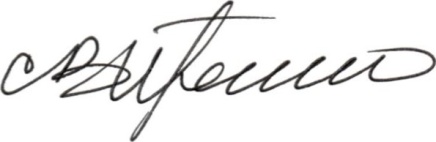 09 Н.